Otterford Parish CouncilAgendaThe next meeting of Otterford Parish Council will take place at 7.30pm on Wednesday 13 September 2022, Otterford Parish Hall, Bishopswood, TA20 3RZ.PLEASE DO NOT ATTEND IF YOU HAVE ANY SYMPTOMS OF COVID-19, ARE ILL, OR HAVE HAD A POSITIVE COVID-19 TEST IN THE LAST 5 DAYS. Community Time (only 3 minutes allowed per topic, to a maximum of 10 minutes)Reports from other organisations:Somerset Council Councillors 							Sarah Wakefield & Ross Henley	SWAT DC Councillor								Ross Henley                                                            NB: Members are reminded that the Council has a general duty to consider the following matters in the exercise of any of its functions – equal opportunities (race, gender, sexual orientation, marital status and any disability), crime & disorder, health & safety and human rights. 1.Apologies  Clerk2.Declarations of Interest:2.1Cllr Canham is an OPC-nominated member of the Parish Hall Committee.and he and Cllr Montgomery are OPC-nominated (Nominative) Trustees of the Otterford Charity.2.2Any other declarations of interest.3.Meeting of 24 August 2022:3.1Minutes  Clerk3.2Matters arising  All4.Planning4.1New, granted or refused applications: None   Clerk 5.Other Matters5.1Projects/Activities/Events – Update(Paper) Clerk/MC5.2Climate & The Environment ProjectUpdate on Project Action Plan (Paper)MC5.3Five Year ProgrammeConsideration of what the Council would like to achieve over the next five years (before the next elections in May 2027). (Note)MC5.4Otterford Playing FieldNew play equipment (updated paper)Application for S106 and other grantsClerkMC5.5Local Community Networks (LCNs)Discussion on SCC Consultation Paper and decision on how to respond.Clerk/ALL6.Correspondence7.Financial matters7.1Monthly Financial SummaryClerk8.Other businessAll9.Date and time of next meeting:Tuesday 11 October 2022 at 7.30pm the Wright Room, Otterford Parish Hall, Bishopswood, TA20 3RZ. Exclusion of Public and Press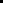      In accordance with the Public Bodies (Admission to Meetings) Act 1960 s1(2), and the Local Government Act 1972 s100(2), the following agenda items are to be considered with members of the public and press excluded from the meeting for the reason that matters appertaining to the letting of a contract and a lease are of a confidential nature.10.Confidential Items10.1Holman Clavel mattersMC/JM